  www.sibsutis.ru   7 октября 2021 года							сообщение для СМИ
Информационная безопасность цифровой экономики13-14 октября в Новосибирске состоится XVII Всероссийская научно-практическая конференция «Информационная безопасность цифровой экономики» и VIII Пленум регионального отделения Федерального учебно-методического объединения в системе высшего образования по укрупненной группе специальностей и направлений подготовки 10.00.00 «Информационная безопасность» по Сибирскому и Дальневосточному федеральным округам (СибРОУМО).На конференции обсудят вопросы технических средств защиты информации, экономической безопасности, информационной безопасности правоохранительных органов, криптографические методы и средства защиты информации и др. В мероприятиях принимают участие Министерство цифрового развития и связи Новосибирской области, Министерство образования Новосибирской области, представители Федерального учебно-методического объединения в системе высшего образования по укрупненной группе специальностей и направлений подготовки 10.00.00 (ФУМО ИБ), представители регионального отделения Федерального учебно-методического объединения в системе высшего образования по укрупненной группе специальностей и направлений подготовки 10.00.00 «Информационная безопасность» по Сибирскому и Дальневосточному федеральным округам (СибРОУМО), ФСТЭК СФО, ТУСУР, Удостоверяющий центр Сибири, Ассоциация защиты информации, Ростелеком, представители вузов РФ.Мероприятие пройдёт на базе санатория PARUS medical resort&spa (Новосибирская область, п. Кудряшовский, ул. Береговая, 56) и на базе СибГУТИ (Новосибирск, ул. Б. Богаткова, 51). Представители СМИ приглашаются на следующие мероприятия:Для участия в мероприятии представителей СМИ просьба зарегистрироваться: телефон 8 913 9131708, a.karafinka@sibguti.ru, oleg.urakov@sibguti.ru.
______________________________________________________________Федеральное государственное бюджетное образовательное учреждение высшего образования «Сибирский государственный университет телекоммуникаций и информатики». Основан в 1953 году. Университет находится в Новосибирске. Имеет филиалы в Екатеринбурге, Улан-Удэ и Хабаровске. Является базовым образовательным комплексом Министерства цифрового развития, связи и массовых коммуникаций Российской Федерации в регионе, крупным научным центром по изучению проблем связи и развитию телекоммуникационных технологий. СибГУТИ, являясь уникальной для России высшей школой, располагает одним из лучших в Уральском, Сибирском и Дальневосточном округах парком специального оборудования связи, вычислительной техники последних поколений, программным обеспечением ведущих телекоммуникационных фирм. В университете организованы учебные центры и лаборатории ряда известных отечественных и зарубежных фирм, работающих в сфере инфокоммуникаций.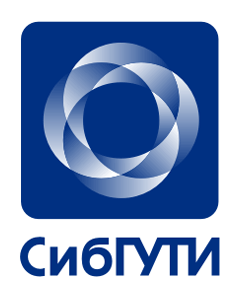 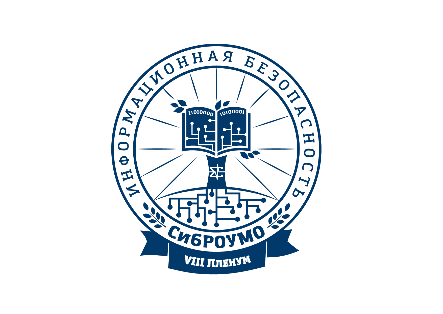 13 октября, среда, санаторий PARUS09:30 – 10:00Приветственный кофе-брейк. Регистрация участников
Санаторий Парус, зал «Барко де Вела»10:00 – 12:30ПЛЕНАРНОЕ ЗАСЕДАНИЕ
Зал «Барко де Вэла» санатория PARUS medical resort&spa
Открытие Пленума СибРОУМО ВО ИБ и Конференции10:00 – 12:30Приветствие и.о. ректора СибГУТИ. Хаиров Бари Галимович10:00 – 12:30Приветствие ФУМО ВО ИБ. Белов Евгений Борисович10:00 – 12:30Приветствие СибРОУМО ВО ИБ, руководства ТУСУР. Шелупанов Александр Александрович10:00 – 12:30Приветствие администрации Новосибирской области. Цукарь Сергей Сергеевич10:00 – 12:30Приветствие ФСТЭК СФО. Булгаков Виктор Николаевич10:00 – 12:30Приветствие спонсоров.  Помешкин Андрей Александрович, ООО «Системы информационной безопасности».
Руководство МРФ «Сибирь» ПАО «Ростелеком».10:00 – 12:30Показатели развития профессионального образования в области информационной безопасности в рамках реализации федерального проекта «Информационная безопасность». Белов Евгений Борисович, заместитель председателя ФУМО ВО ИБ

Центр Кибербезопасность ТУСУР как драйвер развития научно-образовательной компоненты региона. Шелупанов А.А., президент ТУСУР, председатель СибРОУМО.14 октября, четверг, СибГУТИ14.30 - 17.00Ознакомление с материально-технической базой СибГУТИ по направлению «Информационная безопасность». 1. Демонстрация Киберучений на Киберполигоне Ростелеком-Солар.2. Презентация Киберполигона СибГУТИ.